                                               MUZEUL DE ISTORIE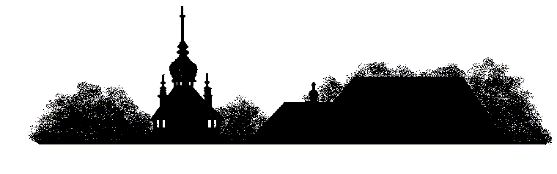 Nr. ………../………………………                                       P-ţa Muzeului nr.1, 545400,                                                                                                                             Sighişoara,                                                                                                             Jud. Mureş, Romania                                                                                                   Tel./Fax  0040 0265 771108                                                                    e-mail: muzeusighisoara@yahoo.com                                                                                  Aprobat                                                                                                                            Primar,                                                                                           Ioan Iulian SârbuDomnule Primar, 	Având în vedere solicitarea Dumneavoastră  cu privire la cuantumul taxelor percepute de Muzeul de Istorie pentru anul 2023, vă transmitem următoarele noastre propuneri: -Taxa intrare în Turnul cu Ceas -20 lei. - Taxa intrare Expozitia de arme medievale- 10 lei. -Taxa intrare Camera de tortură- 8 lei- Taxa pentru grupuri organizate însoţite de ghizi delegaţi pentru cele trei puncte de vizitare  să fie de 35 lei. - persoanele cu dizabilități beneficiază de gratuitate. Menţionăm că în conformitate cu Legea Educaţiei Naţionale nr.1/2011 cu modificările şi completăriile ulterioare, elevii şi studenţii beneficează de o reducere de 75% la taxele de intrare în muzee şi colecţii publice. -Taxa filmări profesioniste care nu necesită amenajări  în muzeu 2.500 lei/ zi. - Sunt scutite de taxă  filmările profesionale care promovează Municipiul Sighișoara în baza protocolului de filmare, care face parte din anexa 4. Şef Serviciu Nicolae Teşculă Anexa 4Nivelul taxelor pentru vizitarea Muzeului de Istorie al Municipiului Sighișoara pentru anul 2023Taxa intrare -Turnul cu Ceas-20 leiTaxa intrare- expoziţia de arme medievale 10 leiTaxa intrare -camera de tortură- 8 leiDe reducere  75% beneficiază elevii şi studenţii.Persoanele cu dizabilități beneficiază de gratuitate.Pentru grupuri organizate, însoţite de ghizi delegaţi, costul biletului unic pentru cele trei puncte de vizitate este de 35 leitaxa pentru filmările profesionale care nu necesită amenajări 2500 lei/ziSunt scutite de taxă  filmările profesionale care promovează Municipiul Sighișoara în baza protocolui de filmare care face parte din anexa nr. 4.1.  Şef Serviciu Nicolae Teşculă Anexa 4.1PROTOCOLNr. _______/____________I. PĂRŢILEArt.1. MUNICIPIUL SIGHIŞOARA  cu sediul în Sighişoara str. Muzeului nr. 7, având cont la trezorerie nr. RO31TREZ4785004XXX000034, deschis la Trezoreria Sighişoara şi codul fiscal nr. 5669309, telefon: 0265-771280, fax: 0265-771019, reprezentată prin Primar – Sîrbu Ioan-Iulian, în calitate de proprietar               și_______________________________________________________________, cu sediul în ____________________str. ______________________ nr.____, tel. _______________, având codul fiscal _______________, reprezentată prin ____________________________, în calitate de organizator al ________________________________________________________.au convenit la încheierea prezentului protocol, în următoarele condiţii:II. OBIECTUL PROTOCOLULUIArt.2. MUNICIPIUL SIGHIŞOARA în calitate de proprietar pune la dispoziţie cu titlu gratuit sălile de expoziții din cadrul Muzeului de Istorie, situat  în Municipiul Sighişoara, P-ța. Muzeului nr. 1, pentru realizarea filmărilor profesionale fără amenajări, care promovează Municipiul Sighișoara, în condiţiile şi obligaţiile stabilite prin prezentul protocol şi a normelor legale incidente.III. OBLIGAŢIILE PĂRŢILOR Art.3. Municipiul Sighişoara să pună  la dispoziţie cu titlu gratuit sălile de expoziții din cadrul Muzeului de Istorie,  către ________________________________________________________ în perioada/data ___________________ pentru __________________________________________   Art.4. Municipiul Sighișoara pune la dispoziție stema Municipiului Sighișoara în vederea prezentării acesteia în cadrul filmului de prezentare.Art. 5 _____________________________________________ are următoarele obligaţii:5.1. pentru filmările realizate în muzeu să respecte prevederile Legii 182/2000 privind  protejarea patrimoniului cultural mobil cu modificările și completările ulterioare ;  5.2. să introducă în cadrul montajului filmului stema municipiului Sighișoara ; 3.3. să furnizeze Municipiului Sighișoara în format digital filmul realizat pentru promovarea imaginii Municipiului Sighișoara ; IV. RĂSPUNDERIArt.6. _____________________________________ răspunde pentru toate activităţile ce decurg din organizarea şi desfăşurarea filmării de integritatea obiectelor de patrimoniu mobil din expozitiile, care fac obiectul filmării, conform Legii 182/2000 privind  protejarea patrimoniului cultural mobil cu modificările și completările ulterioare ;Art.7. În caz de neîndeplinire a obligaţiilor de către una din părţi, partea în culpă datorează celeilalte părţi despăgubiri reprezentând contravaloarea prejudiciilor produse.V. DISPOZIŢII FINALEArt.8. Modificarea oricărei clauze se face prin acordul părţilor, înscris într-un act adiţional, care face parte integrantă din prezentul protocol. Orice înţelegere verbală este considerată nulă şi lipsită de efecte juridice.Art.9.  Prezentul protocol intră în vigoare la data încheierii lui şi încetează la stingerea integrală  a obligaţiilor părţilor.Art.10. Litigiile de orice fel, decurgând din executarea prezentului protocol, se vor soluţiona pe cale amiabilă, iar în situaţia în care acest lucru nu este posibil, litigiile vor fi soluţionate de către instanţele judecătoreşti din România.Semnând prezentul protocol, părţile confirmă că au luat act de toate prevederile ei şi le acceptă în totalitate.Prezentul protocol s-a încheiat în 2 (două) exemplare.  PROPRIETAR			_____________________________  MUNICIPIUL SIGHIŞOARA	                         PRIMAR,                                                              Ioan-Iulian Sîrbu                      VIZAT	             Biroul JuridicMuzeul de Istorie Sighișoara 